New Language Leader (Intermediate) CoursebookTo-do list (список завдань): 1.	P. 107 ex. 5a, 6a2.	P. 108-109 ex. 1, 2a,  2c, 3, 4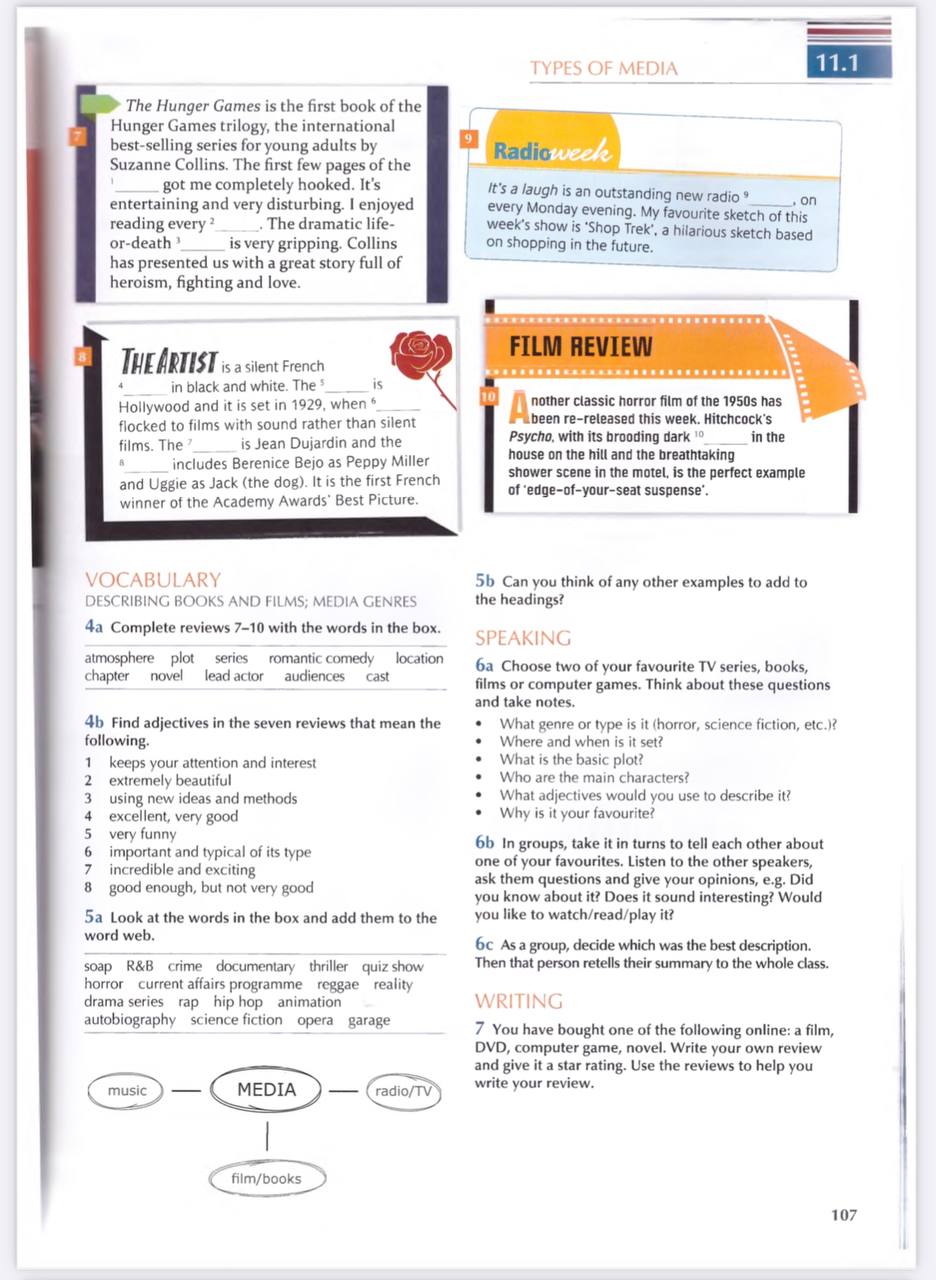 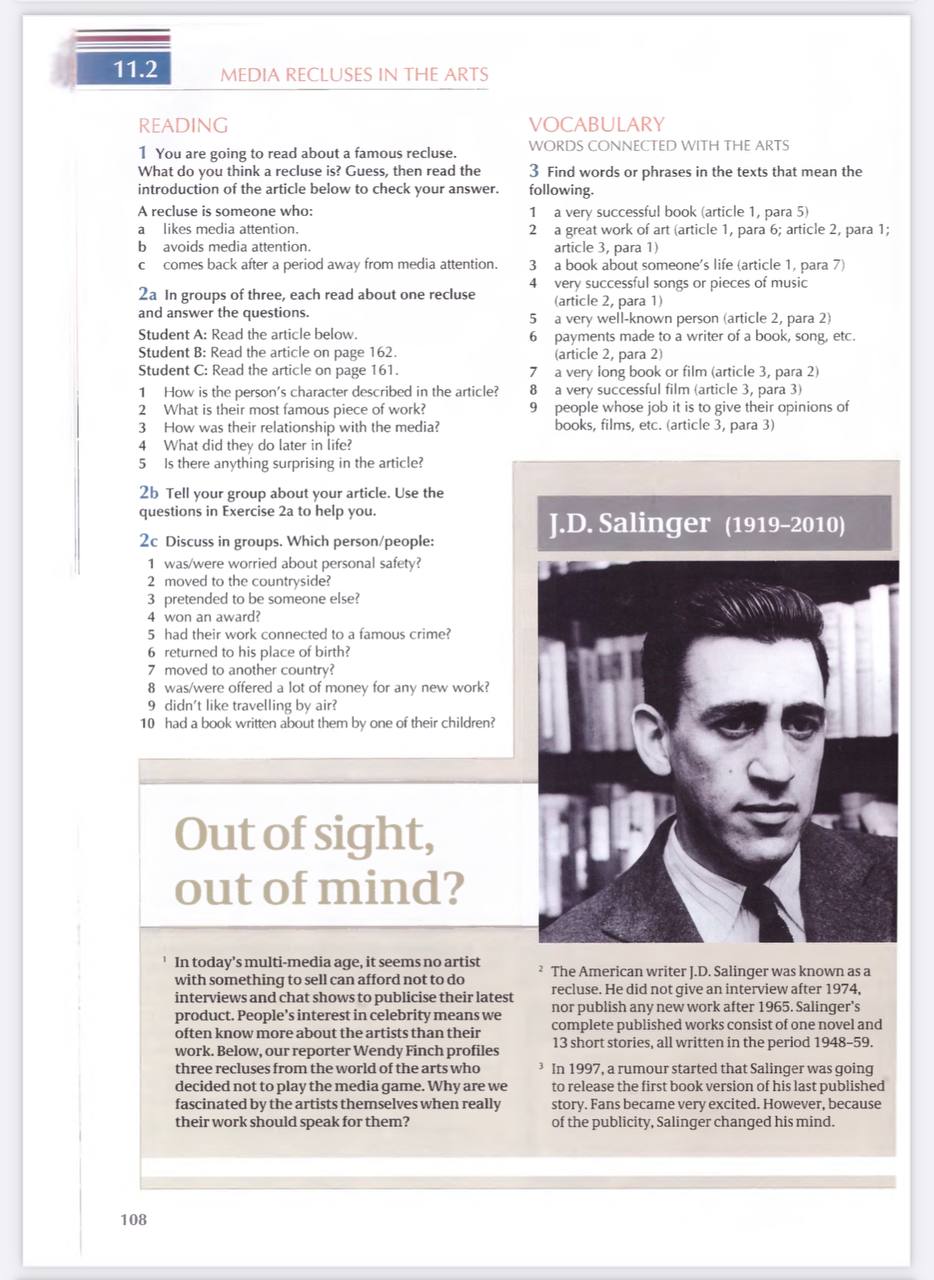 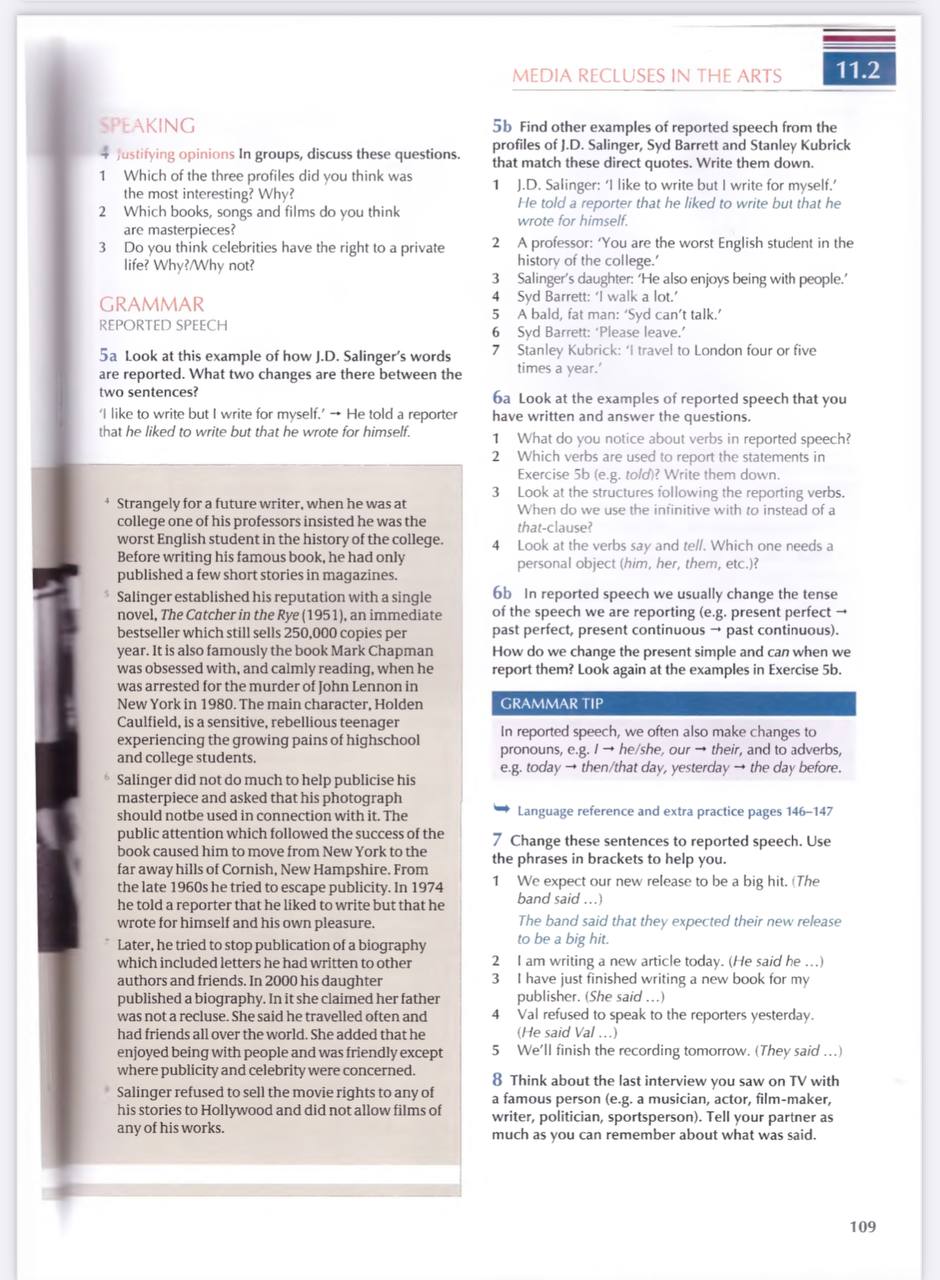 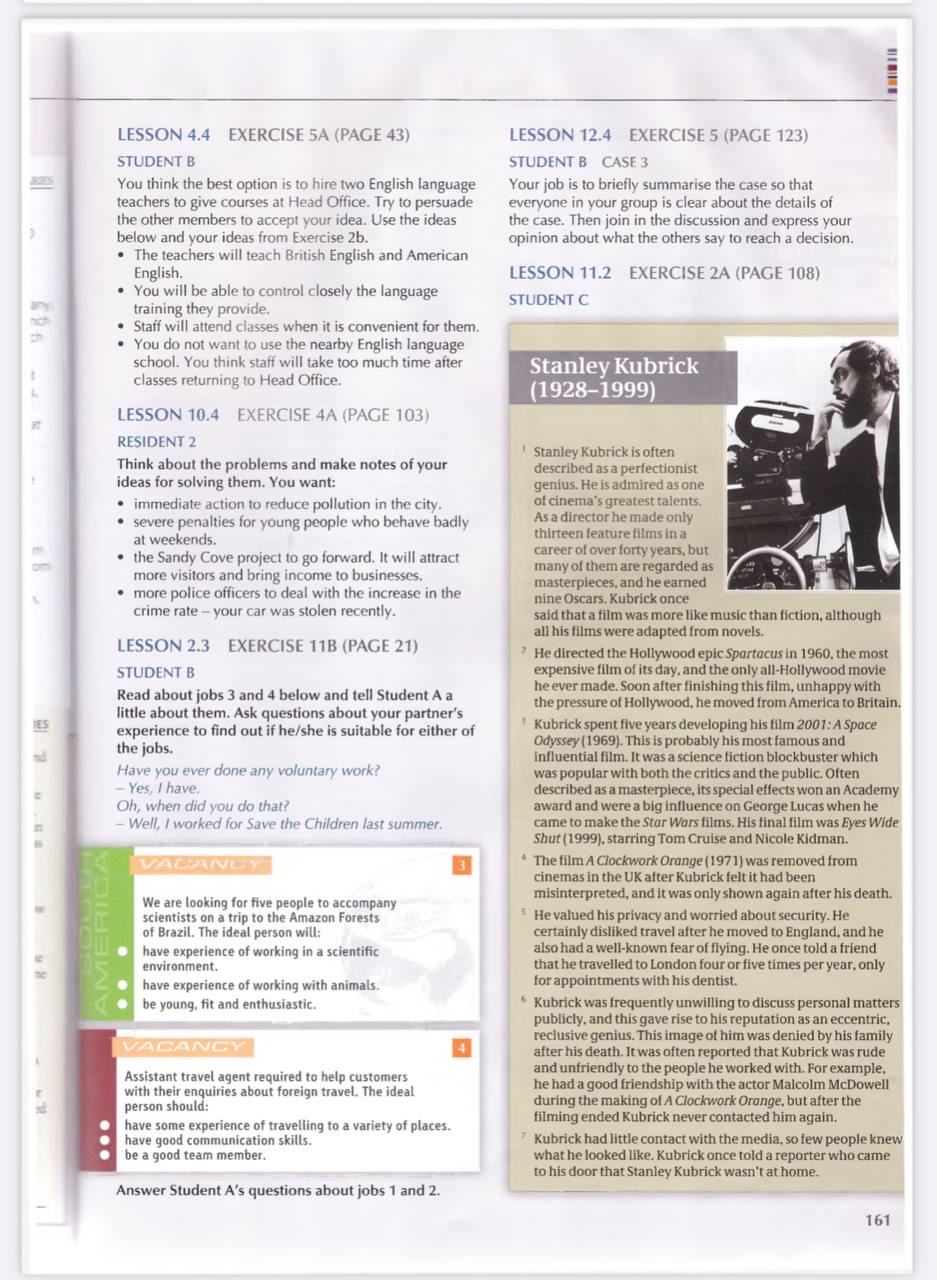 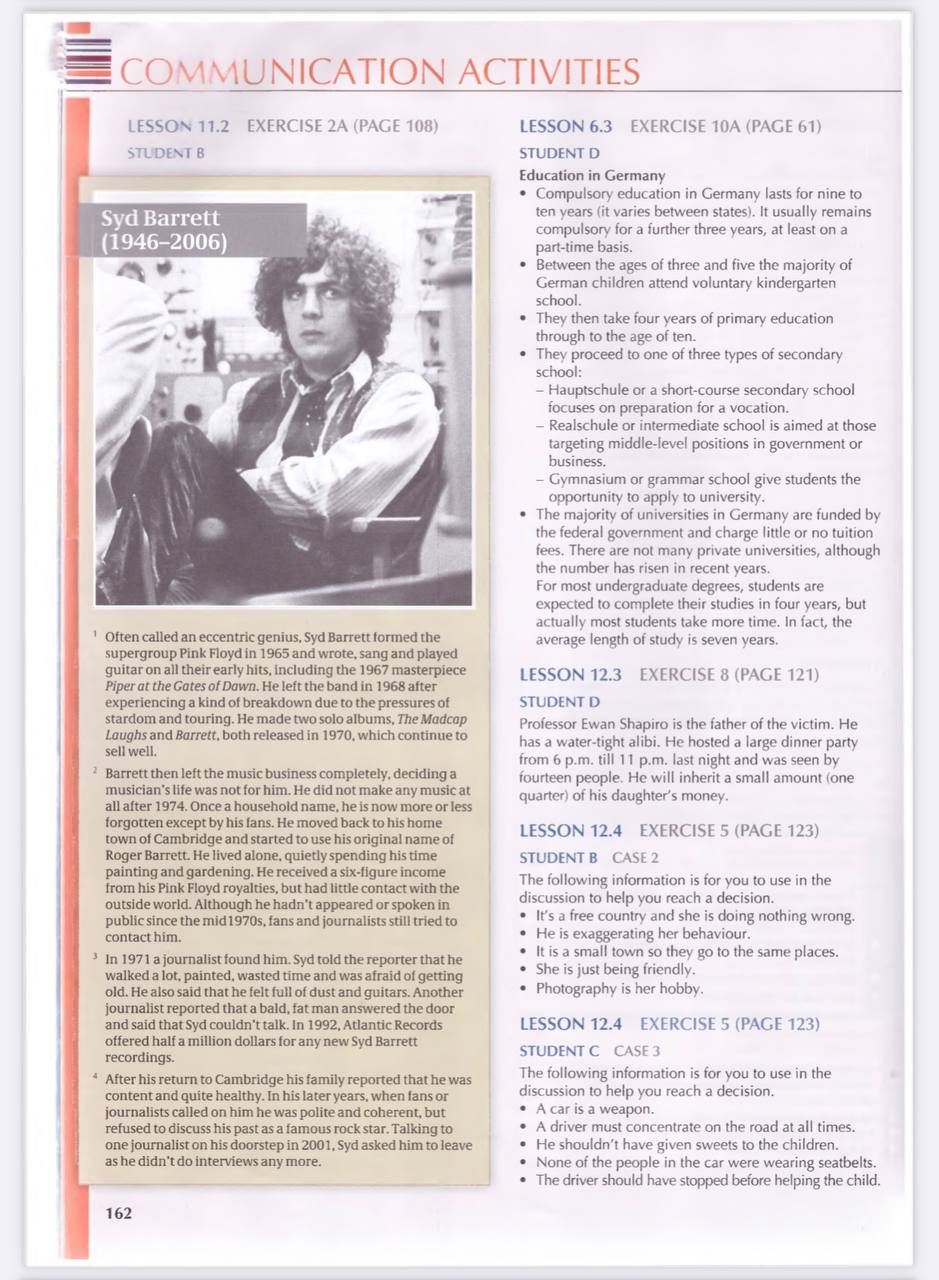 